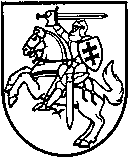 VALSTYBINĖ KAINŲ IR ENERGETIKOS KONTROLĖS KOMISIJANUTARIMASDĖL AKCINĖS BENDROVĖS „klaipėdos vanduo“ GERIAMOJO VANDENS TIEKIMO IR NUOTEKŲ TVARKYMO bei paviršinių nuotekų tvarkymo PASLAUGŲ BAZINIŲ KAINŲ vienašališko nustatymo2017 m. lapkričio 10 d. Nr. O3E-484 Vadovaudamasi Lietuvos Respublikos geriamojo vandens tiekimo ir nuotekų tvarkymo įstatymo 9 straipsnio 1 dalies 5 punktu, 34 straipsnio 15 dalimi ir atsižvelgdama į AB „Klaipėdos vanduo“ 2017 m. spalio 9 d. raštu Nr. 2017/S.01-2931 „Dėl AB „Klaipėdos vanduo“ teikiamų paslaugų bazinių kainų nustatymo“ ir 2017 m. spalio 23 d. raštu Nr. 2017/S.01-3063 „Dėl 
AB „Klaipėdos vanduo“ teikiamų paslaugų bazinių kainų nustatymo“ pateiktą informaciją, Klaipėdos rajono savivaldybės tarybos 2017 m. rugsėjo 28 d. posėdžio protokolo Nr. T1-8 išrašą, Valstybinės kainų ir energetikos kontrolės komisijos (toliau – Komisija) 2017 m. rugsėjo 4 d. nutarimą 
Nr. O3E-385 „Dėl akcinės bendrovės „Klaipėdos vanduo“ geriamojo vandens tiekimo ir nuotekų tvarkymo bei paviršinių nuotekų tvarkymo paslaugų bazinių kainų derinimo“ bei Komisijos Šilumos ir vandens departamento Vandens skyriaus 2017 m. lapkričio 2 d. pažymą Nr. O5E-297 „Dėl akcinės bendrovės „Klaipėdos vanduo“ geriamojo vandens tiekimo ir nuotekų tvarkymo bei paviršinių nuotekų tvarkymo paslaugų bazinių kainų vienašališko nustatymo“, Komisija n u t a r i a:1. Vienašališkai nustatyti AB „Klaipėdos vanduo“ geriamojo vandens tiekimo ir nuotekų tvarkymo, paviršinių nuotekų tvarkymo paslaugų bei atsiskaitomųjų apskaitos prietaisų priežiūros ir vartotojų aptarnavimo paslaugos bazines kainas (be pridėtinės vertės mokesčio):1.1. geriamojo vandens tiekimo ir nuotekų tvarkymo paslaugų bazinę kainą vartotojams, perkantiems geriamojo vandens tiekimo ir nuotekų tvarkymo paslaugas bute – 1,33 Eur/m3, iš šio skaičiaus:1.1.1. geriamojo vandens tiekimo – 0,68 Eur/m3;1.1.2. nuotekų tvarkymo – 0,65 Eur/m3, iš šio skaičiaus:1.1.2.1. nuotekų surinkimo – 0,31 Eur/m3;1.1.2.2. nuotekų valymo – 0,17 Eur/m3;1.1.2.3. nuotekų dumblo tvarkymo – 0,17 Eur/m3;1.2. geriamojo vandens tiekimo ir nuotekų tvarkymo paslaugų bazinę kainą vartotojams, perkantiems geriamojo vandens tiekimo ir nuotekų tvarkymo paslaugas individualių gyvenamųjų namų ar kitų patalpų, skirtų asmeninėms, šeimos ar namų reikmėms, įvaduose – 1,25 Eur/m3, iš šio skaičiaus:1.2.1. geriamojo vandens tiekimo – 0,64 Eur/m3;1.2.2. nuotekų tvarkymo – 0,61 Eur/m3, iš šio skaičiaus:1.2.2.1. nuotekų surinkimo – 0,29 Eur/m3;1.2.2.2. nuotekų valymo – 0,16 Eur/m3;1.2.2.3 nuotekų dumblo tvarkymo – 0,16 Eur/m3;1.3. geriamojo vandens tiekimo ir nuotekų tvarkymo paslaugų bazinę kainą abonentams, perkantiems geriamojo vandens tiekimo ir nuotekų tvarkymo paslaugas buities ir komerciniams poreikiams bei perkantiems geriamąjį vandenį, skirtą karštam vandeniui ruošti ir tiekiamą abonentams – 1,33 Eur/m3, iš šio skaičiaus:1.3.1 geriamojo vandens tiekimo – 0,73 Eur/m3;1.3.2. nuotekų tvarkymo – 0,60 Eur/m3, iš šio skaičiaus:1.3.2.1. nuotekų surinkimo – 0,29 Eur/m3;1.3.2.2. nuotekų valymo – 0,15 Eur/m3;1.3.2.3. nuotekų dumblo tvarkymo – 0,16 Eur/m3;1.4. geriamojo vandens tiekimo ir nuotekų tvarkymo paslaugų bazinę kainą abonentams, perkantiems geriamąjį vandenį, skirtą patalpoms šildyti ir tiekiamą vartotojams ir abonentams bei geriamąjį vandenį, skirtą karštam vandeniui ruošti ir tiekiamą vartotojams, ir vartotojų kategorijai, perkančiai paslaugas daugiabučių gyvenamųjų namų įvade – 1,24 Eur/m3, iš šio skaičiaus:1.4.1. geriamojo vandens tiekimo – 0,64 Eur/m3;1.4.2. nuotekų tvarkymo – 0,60 Eur/m3, iš šio skaičiaus:1.4.2.1. nuotekų surinkimo – 0,29 Eur/m3;1.4.2.2. nuotekų valymo – 0,15 Eur/m3;1.4.2.3. nuotekų dumblo tvarkymo – 0,16 Eur/m3;1.5. atsiskaitomųjų apskaitos prietaisų priežiūros ir vartotojų aptarnavimo paslaugos bazinę kainą vartotojams, perkantiems geriamojo vandens tiekimo ir nuotekų tvarkymo paslaugas bute:1.5.1. kai įrengtas atsiskaitomasis apskaitos prietaisas – 1,29 Eur butui per mėn.;1.5.2. kai dėl techninių ar kitų priežasčių nėra galimybės įrengti atsiskaitomojo apskaitos 
prietaiso – 0,71 Eur butui per mėn.;1.6. atsiskaitomųjų apskaitos prietaisų priežiūros ir vartotojų aptarnavimo paslaugos bazinę kainą vartotojams, perkantiems geriamojo vandens tiekimo ir nuotekų tvarkymo paslaugas daugiabučio gyvenamojo namo įvade – 4,23 Eur namui per mėn.;1.7. atsiskaitomųjų apskaitos prietaisų priežiūros ir vartotojų aptarnavimo paslaugos bazinę kainą vartotojams, perkantiems geriamojo vandens tiekimo ir nuotekų tvarkymo paslaugas individualių gyvenamųjų namų ar kitų patalpų, skirtų asmeninėms, šeimos ar namų reikmėms, įvaduose:1.7.1. kai įrengtas atsiskaitomasis apskaitos prietaisas – 1,67 Eur apskaitos prietaisui per mėn.;1.7.2. kai dėl techninių ar kitų priežasčių nėra galimybės įrengti atsiskaitomojo apskaitos prietaiso – 0,92 Eur namui per mėn.;1.8. vidutinę atsiskaitomųjų apskaitos prietaisų priežiūros ir vartotojų aptarnavimo paslaugos bazinę kainą abonentams, perkantiems geriamojo vandens tiekimo ir nuotekų tvarkymo 
paslaugas – 5,29 Eur apskaitos prietaisui per mėn.;1.9. nuotekų transportavimo asenizacijos transporto priemonėmis paslaugos bazinę 
kainą – 5,49 Eur/m3;1.10. paviršinių nuotekų tvarkymo paslaugų bazinę kainą abonentams, perkantiems paviršinių nuotekų tvarkymo paslaugas – 0,13 Eur/m3;1.11. nuotekų valymo kainą abonentams už kiekvieną 100 mg/l virš bazinės taršos BDS7 koncentracijos padidėjimą – 0,018 Eur/m3;1.12. nuotekų valymo kainą abonentams už kiekvieną 100 mg/l virš bazinės taršos skendinčių medžiagų koncentracijos padidėjimą – 0,014 Eur/m3;1.13. nuotekų valymo kainą abonentams už kiekvieną 10 mg/l virš bazinės taršos azoto koncentracijos padidėjimą – 0,006 Eur/m3;1.14. atvežto tankinto 5 proc. sausumo nuotekų dumblo apdorojimo prieš anaerobinio apdorojimo ir sausinimo bei džiovinimo technologinėse grandyse kainą – 5,42 Eur/t; 1.15. atvežto tankinto 10 proc. sausumo nuotekų dumblo apdorojimo prieš anaerobinio apdorojimo ir sausinimo bei džiovinimo technologinėse grandyse kainą – 8,56 Eur/t;  1.16. atvežto sausinto 20 proc. sausumo nuotekų dumblo apdorojimo džiovinimo technologinėje grandyje kainą – 46,22 Eur/t. 2. Nustatyti, kad:2.1. šio nutarimo 1 punkte nurodytos geriamojo vandens tiekimo ir nuotekų tvarkymo, paviršinių nuotekų tvarkymo, atsiskaitomųjų apskaitos prietaisų priežiūros ir vartotojų aptarnavimo paslaugų bazinės kainos nustatytos trejų metų laikotarpiui nuo šių kainų įsigaliojimo dienos;2.2. pirmaisiais bazinių kainų galiojimo metais taikomos geriamojo vandens tiekimo ir nuotekų tvarkymo, paviršinių nuotekų tvarkymo, atsiskaitomųjų apskaitos prietaisų priežiūros ir vartotojų aptarnavimo paslaugų kainos lygios geriamojo vandens tiekimo ir nuotekų tvarkymo, paviršinių nuotekų tvarkymo, atsiskaitomųjų apskaitos prietaisų priežiūros ir vartotojų aptarnavimo paslaugų bazinėms kainoms.Šis nutarimas gali būti skundžiamas Lietuvos Respublikos administracinių bylų teisenos įstatymo nustatyta tvarka ir sąlygomis.Komisijos pirmininkė 					           Inga Žilienė